Nyhedsbrev                    Nummer 161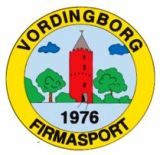 Forenings nyt • juni 2021
Vordingborg Firma SportVordingborg Firma Sport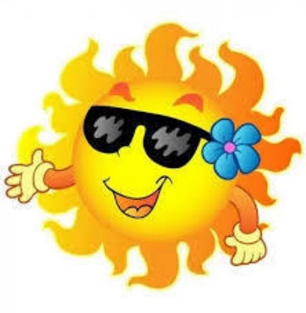 Nu er det endelig ved at blive sommer, også vejrmæssig vi går varmere og lysere tider i møde, det er begyndt at se bedre ud i forhold til Coronarestriktionerne, nu er vi da godt i gang med vores gåture, dart er også startet op igen, der er ved at komme lidt liv i petanque, som styres af SMT Seniormotion og Trivsel Vordingborg, de spiller hver mandag eftermiddag og hver torsdag formiddag på Præstegårdsvej 11, Vordingborg.Generalforsamlingen i Vordingborg Firma Sport 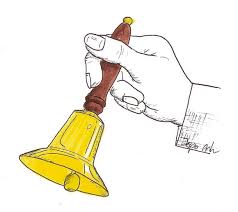 Den i år lidt udsatte generalforsamling blev i år afviklet den 26. maj hvor vi kl. 18:00 først fik lidt Stegt flæsk med persillesovs, smagte godt tak til Kirsten.Kl. 19:00 startede vi selve generalforsamlingen, der var i alt 10 stemmeberettigede og en gæst, det var vores udviklingskonsulent Lars Graversen som også blev valgt til dirigent, formanden fremførte bestyrelsens beretning som blev taget til efterretning, kassereren Knud Erik Vinther fremlagde revideret regnskab for 2020, som udviste et overskud på ca. kr. 28.000,- som må siges at være rimeligt godt i betragtning af vores nedlukninger og aflysninger af aktiviteter.Valg til bestyrelsen formanden og Lone Christiansen begge genvalg, så fik vi en ny i bestyrelsen idet vi udskiftede Henrik W. Jørgensen ud med Kirsten Madstrøm, Henrik flyttede vi dog ned som bestyrelsessuppleant i stedet for Kim Nielsen som valgte at træde ud af bestyrelsen, endelig fik vi så ny revisorsuppleant som blev Karsten Christiansen, tillykke og velkommen til de nye i bestyrelsen.Der kommer beretning, referat, regnskab, budget på hjemmesiden på dette link: https://www.vfs.dk/om-os/ordinaer-generalforsamling-2021   Seniormotion sommer, kom med på gåture mandage og torsdage HUSK hele juni måned starter vi på P pladsen ved den gamle losseplads, ved Sydhavnen Hver mandag og torsdag i hele maj måned fra Præstegårdsvej 11, start kl. 10:00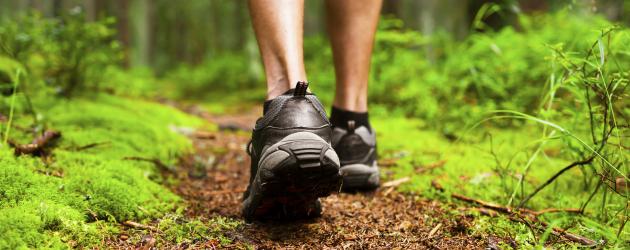 Vi går en tur på ca. 5 km af ca. 1 times varighed, vi går i et tempo hvor alle kan være med på hele turen, og vi går hver mandag og torsdag.Vi går sammen for vores helbred og for det sociale samvær, og alle kan deltage hvis de har lyst og har tid om formiddagen, og det er uanset alder, I bør være i stand til at kunne gå ca. 5 km men ellers ingen krav, ses vi?I april, maj, juli og september starter vi fra Aktivitetshuset Præstegårdsvej 11I juni måned starter vi på den gamle losseplads på Sydhavnen (P plads)I august måned starter vi fra P pladsen ved roklubben på NordhavnsvejPris for deltagelse i sommersæson er kr. 200,-Klik på dette link og læs mere om os: https://www.vfs.dk/idraet-og-motion/seniormotion-sommer  Idræt – Motion – Samvær